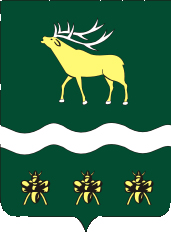 АДМИНИСТРАЦИЯЯКОВЛЕВСКОГО МУНИЦИПАЛЬНОГО РАЙОНАПРИМОРСКОГО КРАЯПОСТАНОВЛЕНИЕот __04.09.2019__                   с. Яковлевка                     № ____362____Об утверждении порядка присвоения спортивных разрядов и квалификационных категорий спортивных судейВ соответствии с Федеральным законом от 04.12.2007 № 329-ФЗ «О физической культуре и спорте в Российской Федерации», Приказами Министерства спорта Российской Федерации от 28.02.2017 № 134 «Об утверждении Положения о спортивных судьях», от 20.02.2017 № 108 «Об утверждении Положения о Единой всероссийской спортивной классификации», Положением об отделе молодежной политики и спорта Администрации Яковлевского  муниципального района, утвержденным постановлением Администрации Яковлевского муниципального района от 19.09.2017г. № 757-па, руководствуясь Уставом Яковлевского муниципального района, Администрация Яковлевского муниципального районаПОСТАНОВЛЯЕТ:Утвердить порядок присвоения спортивных разрядов и квалификационных категорий спортивных судей согласно приложению  к настоящему постановлению.Руководителю аппарата Администрации Яковлевского муниципального района (Сомовой О.В.) обеспечить размещение настоящего постановления на официальном сайте Администрации Яковлевского муниципального района.Контроль за исполнением настоящего постановления возложить на заместителя главы Администрации Яковлевского муниципального района С. В. Лисицкого.Глава района - глава Администрации Яковлевского муниципального района                                          Н.В. ВязовикПриложение к постановлению Администрации Яковлевского муниципального района от __04.09.2019__ г. № _362 ПОРЯДОК ПРИСВОЕНИЯ СПОРТИВНЫХ РАЗРЯДОВ И КВАЛИФИКАЦИОННЫХ КАТЕГОРИЙ СПОРТИВНЫХ СУДЕЙОбщие положенияСпортивные разряды присваиваются спортсменам - гражданам Российской Федерации за выполнение норм и (или) требований Единой Всероссийской спортивной классификацией и условий их выполнения по итогам официальных спортивных соревнований или физкультурных мероприятий, включенных в Единый календарный план межрегиональных, всероссийских и международных физкультурных мероприятий и спортивных мероприятий по предложениям общероссийских спортивных федераций или федеральных органов исполнительной власти, осуществляющих руководство развитием военно-прикладных и служебно-прикладных видов спорта или в календарные планы физкультурных мероприятий и спортивных мероприятий субъектов Российской Федерации или муниципальных образований, по предложениям региональных спортивных федераций, или структурных подразделений федеральных органов исполнительной власти, осуществляющих руководство развитием военно-прикладных и служебно-прикладных видов спорта, проводимых в соответствии с правилами видов спорта, утвержденными в соответствии с Федеральным законом от 04.12.2007 N 329-ФЗ "О физической культуре и спорте в Российской Федерации"  и Приказом Министерства спорта Российской Федерации от 20.02.2017 № 108 «Об утверждении Положения о Единой всероссийской спортивной классификации»1.2 Квалификационные категории спортивных судей присваиваются гражданам Российской Федерации в соответствии с квалификационными требованиями к кандидатам на присвоение квалификационных категорий спортивных судей в соответствии в соответствии с Федеральным законом от 04.12.2007 N 329-ФЗ "О физической культуре и спорте в Российской Федерации"  и  Приказом Министерства спорта Российской Федерации от 28.02.2017 № 134 «Об утверждении Положения о спортивных судьях» спортивным судьям второй и третей категории.Порядок присвоения категории спортивного судьиКвалификационная категория спортивного судьи "спортивный судья третьей категории" (далее - третья категория) присваивается кандидатам, достигшим возраста 16 лет, после выполнения требований к сдаче квалификационного зачета (экзамена).Квалификационная категория спортивного судьи "спортивный судья второй категории" (далее - вторая категория) присваивается кандидатам:имеющим третью категорию, но не ранее чем через 1 год со дня присвоения такой категории;имеющим спортивное звание "мастер спорта России международного класса" или "мастер спорта России" по соответствующему виду спорта.Представление и документы, предусмотренные пунктом 4 Порядка присвоения спортивных разрядов и квалификационных категорий спортивных судей (далее - Порядок), для присвоения третьей или второй квалификационных категорий подаются региональной спортивной федерацией, подразделением федерального органа или должностным лицом в отдел молодежной политики и спорта Администрации Яковлевского муниципального района в течение 4 месяцев со дня выполнения Квалификационных требований.Квалификационные категории подлежит подтверждению:третья категория - 1 раз в год;вторая категория - 1 раз в 2 года.Решением  о присвоении спортивного разряда и квалификационной категории спортивного судьи оформляется  распоряжением Администрации Яковлевского муниципального района.Порядок присвоения спортивного разряда Спортивные разряды присваиваются сроком на 2 года. Представление на "второй спортивный разряд" и "третий спортивный разряд", а так же документы, предусмотренные пунктом 4 Порядка (за исключением военно-прикладных и служебно-прикладных видов спорта) подаются региональной спортивной федерацией, подразделением федерального органа или должностным лицом в отдел молодежной политики и спорта Администрации Яковлевского муниципального района.  Перечень документов, необходимых для присвоения спортивных разрядов и квалификационных категорий спортивных судейДля присвоения спортивных разрядов заявителем представляются следующие документы:представление согласно приложению №1 к Порядку присвоения спортивных разрядов и квалификационных категорий спортивных судей;документы, содержащие сведения о выполнении норм, требований и условий их выполнения для присвоения спортивного разряда в соответствии с Единой всероссийской спортивной классификацией (копии протоколов спортивных соревнований, справки главной судейской коллегии спортивных соревнований о победах в поединках).Согласие на обработку персональных данных согласно приложению № 4 к Порядку.Для присвоения квалификационных категорий спортивных судей заявителем представляются:  представление согласно приложению №2 к Порядку;  сведения о выполнении условий присвоения квалификационной категории в соответствии с Классификационными требованиями (сведения учета спортивной судейской деятельности, теоретической подготовке, выполнение тестов и квалификационных зачетов, практики судейства на официальных соревнованиях), согласно приложению № 3 к Порядку;копии второй и третьей страниц паспорта гражданина Российской Федерации, а также копии страниц, содержащих сведения о месте жительства кандидата, а при его отсутствии - копии страниц паспорта гражданина Российской Федерации, удостоверяющего личность гражданина Российской Федерации за пределами территории Российской Федерации, содержащих сведения о фамилии, имени, отчестве (при наличии), органе, выдавшем документ, дате окончания срока действия документа;4.2.4. Согласие на обработку персональных данных согласно приложению № 4 к Порядку.Приложение № 1К порядку присвоения спортивных разрядов и квалификационных категорий спортивных судейПриложение № 2К порядку присвоения спортивных разрядов и квалификационных категорий спортивных судейПриложение № 3К порядку присвоения спортивных разрядов и квалификационных категорий спортивных судейКарточка учета судейской деятельности спортивного судьиТЕОРЕТИЧЕСКАЯ ПОДГОТОВКА, ВЫПОЛНЕНИЕ ТЕСТОВ ПО ФИЗИЧЕСКОЙ ПОДГОТОВКЕ, 
СДАЧА КВАЛИФИКАЦИОННОГО ЗАЧЕТА (ЭКЗАМЕНА)ПРАКТИКА СУДЕЙСТВА ОФИЦИАЛЬНЫХ СПОРТИВНЫХ СОРЕВНОВАНИЙПриложение № 4К порядку присвоения спортивных разрядов и квалификационных категорий спортивных седейСОГЛАСИЕна обработку персональных данных Я, __________________________________________________________________,(фамилия, имя, отчество полностью собственноручно)(адрес)(номер основного документа, удостоверяющего личность, дата выдачи и выдавший орган)в связи с представлением моей кандидатуры к присвоению спортивного разряда (________________спортивный разряд) в соответствии с  приказом Минспорта России от «20» февраля 2017 г. № 108 (зарегистрирован Минюстом России 21 марта 2017 г., регистрационный № 46058)  «Положение о Единой всероссийской спортивной классификации», даю согласие на обработку моих персональных данных отделом молодежной политики и спорта Администрации Яковлевского муниципального района  (пер. почтовый д. 7, Яковлевский район, с. Яковлевка, 692361) на проверку достоверности представленного пакета документов на присвоение спортивного разряда.Отдел молодежной политики и спорта Администрации Яковлевского муниципального района гарантирует, что обработка персональных данных осуществляется в соответствии с действующим законодательством Российской Федерации, предусмотренных Федеральным законом Российской Федерации от 27.07.2006 г.  № 152-ФЗ «О персональных данных».Срок действия согласия: с момента подписания согласия до дня отзыва в письменной форме.Подпись ____________________________Дата «__________»___________________Контактный телефон (раб, дом., сот.)___________________________Согласие законного представителя на обработку персональных данных несовершеннолетнего Я, ____________________________________________________________,                                                                               (Ф.И.О. полностью)паспорт серии _____ номер ___________ выдан __________________________                                                                                                                                                                      (кем, когда)___________________________________________________________________, проживающий (-ая) по адресу: _________________________________________ _________________________ , даю согласие на обработку персональных данных (фамилии, имени, отчества, года, месяца, даты и места рождения, адреса, семейного положения, образования, профессии, рода занятий, спортивного разряда, спортивного звания, квалификационной категории, ИНН, сведений государственного пенсионного страхования), то есть на любые действия (операции) или совокупность действий (операций), совершаемых с использованием средств автоматизации или без использования таких средств с персональными данными, включая сбор, запись, систематизацию, накопление, хранение, уточнение (обновление, изменение), извлечение, использование, передачу (распространение, предоставление, доступ), обезличивание, блокирование, удаление, уничтожение персональных данных своего несовершеннолетнего ребенка: ________________________________________                                                                                                                   (Ф.И.О. полностью)_________________________________________ серии _____ номер ________ (наименование документа, удостоверяющего личность несовершеннолетнего)выдан _____________________________________________________________,                                                                                                                (кем, когда)проживающий (-ая) по адресу: _________________________________________ ___________________________________________________________________,для целей, связанных с _______________________________________________                                                                                                                                         (указать цели)_______________________________________________________________________________________________________________________________________. Настоящее согласие действует со дня его подписания до дня отзыва в письменной форме.«___» ___________ 20__ г.                                          ______________________                                                                                                                                                      (личная подпись, расшифровка)СОГЛАСИЕна обработку персональных данных Я, ______________________________________________________________,(фамилия, имя, отчество полностью собственноручно)(адрес)(номер основного документа, удостоверяющего личность, дата выдачи и выдавший орган)в связи с представлением моей кандидатуры на присвоение ________ судейской категории по виду спорта «_____________» в соответствии с  приказом Минспорта России от 28 февраля 2017 г. № 134  (зарегистрировано в Минюсте России, рег. № 46917 от 31 мая 2017 г.)   «Положение о судейских категориях»,  даю согласие на обработку моих персональных данных отделом молодежной политики и спорта Администрации Яковлевского муниципального района     (пер. почтовый д. 7, Яковлевский район, с. Яковлевка, 692361) на проверку достоверности представленного пакета документов на присвоение _________ судейской категории по виду спорта «_____________».Отдел молодежной политики и спорта Администрации Яковлевского муниципального района гарантирует, что обработка персональных данных осуществляется в соответствии с действующим законодательством Российской Федерации, предусмотренных Федеральным законом Российской Федерации от 27.07.2006 г.  № 152-ФЗ «О персональных данных».Срок действия согласия: с момента подписания согласия до дня отзыва в письменной форме.Подпись ____________________________Дата «__________»___________________Контактный телефон (раб, дом., сот.)___________________________ПРЕДСТАВЛЕНИЕПРЕДСТАВЛЕНИЕПРЕДСТАВЛЕНИЕПРЕДСТАВЛЕНИЕПРЕДСТАВЛЕНИЕСпортивный разрядСпортивный разрядСпортивный разрядСпортивный разрядСпортивный разрядСпортивный разрядФото                     Фото                     ОСНОВНЫЕ ПОКАЗАТЕЛИ (нормативы)ОСНОВНЫЕ ПОКАЗАТЕЛИ (нормативы)ОСНОВНЫЕ ПОКАЗАТЕЛИ (нормативы)ОСНОВНЫЕ ПОКАЗАТЕЛИ (нормативы)ОСНОВНЫЕ ПОКАЗАТЕЛИ (нормативы)ОСНОВНЫЕ ПОКАЗАТЕЛИ (нормативы)Дата поступления отдел МПиСПРЕДСТАВЛЕНИЕПРЕДСТАВЛЕНИЕПРЕДСТАВЛЕНИЕПРЕДСТАВЛЕНИЕПРЕДСТАВЛЕНИЕСпортивный разрядСпортивный разрядСпортивный разрядСпортивный разрядСпортивный разрядСпортивный разрядФото                     Фото                     ОСНОВНЫЕ ПОКАЗАТЕЛИ (нормативы)ОСНОВНЫЕ ПОКАЗАТЕЛИ (нормативы)ОСНОВНЫЕ ПОКАЗАТЕЛИ (нормативы)ОСНОВНЫЕ ПОКАЗАТЕЛИ (нормативы)ОСНОВНЫЕ ПОКАЗАТЕЛИ (нормативы)ОСНОВНЫЕ ПОКАЗАТЕЛИ (нормативы)Вид спортаВид спортаВид спортаВид спортаФото                     Фото                     Дата выполненияНаименование соревнования, Наименование соревнования, Ранг соревнований,   № в календарном плане официальных физкультурных и спортивных мероприятийРанг соревнований,   № в календарном плане официальных физкультурных и спортивных мероприятийРанг соревнований,   № в календарном плане официальных физкультурных и спортивных мероприятийПоказанный результатВид спортаВид спортаВид спортаВид спортаФото                     Фото                     Число, год, месяцНаименование соревнования, Наименование соревнования, Ранг соревнований,   № в календарном плане официальных физкультурных и спортивных мероприятийРанг соревнований,   № в календарном плане официальных физкультурных и спортивных мероприятийРанг соревнований,   № в календарном плане официальных физкультурных и спортивных мероприятийПоказанный результатФамилияФамилияИмяИмяЧисло, год, месяцНаименование соревнования, Наименование соревнования, Ранг соревнований,   № в календарном плане официальных физкультурных и спортивных мероприятийРанг соревнований,   № в календарном плане официальных физкультурных и спортивных мероприятийРанг соревнований,   № в календарном плане официальных физкультурных и спортивных мероприятийПоказанный результатФамилияФамилияИмяИмяОтчествоОтчествоДатарожденияДатарождениячисломесяцмесяцгодОтчествоОтчествоДатарожденияДатарождениячисломесяцмесяцгодОтчествоОтчествоДатарожденияДатарожденияНаименование муниципального образованияНаименование муниципального образованияНаименование муниципального образованияНаименование муниципального образованияНаименование организации где спортсмен проходит спортивную подготовкуНаименование организации где спортсмен проходит спортивную подготовкуНаименование организации где спортсмен проходит спортивную подготовкуНаименование организации где спортсмен проходит спортивную подготовкуДомашний адресДомашний адресДомашний адресДомашний адресДомашний адресДомашний адресДолжностьсудьиФамилия, инициалыФамилия, инициалыГородСудейская категорияСудейская категорияСудейская категорияДомашний адресДомашний адресДомашний адресГлавный судьяПредыдущий спортивный разрядДата присвоения или подтверждениеДата присвоения или подтверждениеДата присвоения или подтверждениеДата присвоения или подтверждениеДата присвоения или подтверждениеФ.И.О. тренеров, подготовивших спортсмена Ф.И.О. тренеров, подготовивших спортсмена Ф.И.О. тренеров, подготовивших спортсмена Ф.И.О. тренеров, подготовивших спортсмена Тренерская категорияТренерская категорияТренерская категорияГлавный судьяПредыдущий спортивный разрядДата присвоения или подтверждениеДата присвоения или подтверждениеДата присвоения или подтверждениеДата присвоения или подтверждениеДата присвоения или подтверждениеФ.И.О. тренеров, подготовивших спортсмена Ф.И.О. тренеров, подготовивших спортсмена Ф.И.О. тренеров, подготовивших спортсмена Ф.И.О. тренеров, подготовивших спортсмена Тренерская категорияТренерская категорияТренерская категорияГлавный секретарьГлавный секретарьСт. судьяСтаж занятия спортсмена спортомСт. судьяСтаж занятия спортсмена спортомРуководитель первичной организацииРуководитель первичной организацииРуководитель первичной организацииРуководитель первичной организацииРуководитель первичной организацииРуководитель первичной организацииРуководитель первичной организацииРуководитель первичной организацииНачальник отдела молодежной политики и спорта администрации Яковлевского муниципального районаНачальник отдела молодежной политики и спорта администрации Яковлевского муниципального районаНачальник отдела молодежной политики и спорта администрации Яковлевского муниципального районаНачальник отдела молодежной политики и спорта администрации Яковлевского муниципального районаНачальник отдела молодежной политики и спорта администрации Яковлевского муниципального районаНачальник отдела молодежной политики и спорта администрации Яковлевского муниципального районаРезультаты рассмотрения представленияРезультаты рассмотрения представления						 ( 	 )								 ( 	 )								 ( 	 )								 ( 	 )								 ( 	 )								 ( 	 )		Дата_________		Дата_________		Руководитель первичной организацииРуководитель первичной организацииРуководитель первичной организацииРуководитель первичной организацииРуководитель первичной организацииРуководитель первичной организацииРуководитель первичной организацииРуководитель первичной организацииНачальник отдела молодежной политики и спорта администрации Яковлевского муниципального районаНачальник отдела молодежной политики и спорта администрации Яковлевского муниципального районаНачальник отдела молодежной политики и спорта администрации Яковлевского муниципального районаНачальник отдела молодежной политики и спорта администрации Яковлевского муниципального районаНачальник отдела молодежной политики и спорта администрации Яковлевского муниципального районаНачальник отдела молодежной политики и спорта администрации Яковлевского муниципального районаРезультаты рассмотрения представленияРезультаты рассмотрения представления						 ( 	 )								 ( 	 )								 ( 	 )								 ( 	 )								 ( 	 )								 ( 	 )		Подпись ответственноголица_____________Подпись ответственноголица_____________М.П.Руководитель   _____________                  ПодписьДата «___» _________ 20 ____год М.П.Руководитель   _____________                  ПодписьДата «___» _________ 20 ____год М.П.Руководитель   _____________                  ПодписьДата «___» _________ 20 ____год М.П.Руководитель   _____________                  ПодписьДата «___» _________ 20 ____год М.П.Руководитель   _____________                  ПодписьДата «___» _________ 20 ____год М.П.Руководитель   _____________                  ПодписьДата «___» _________ 20 ____год М.П.Руководитель   _____________                  ПодписьДата «___» _________ 20 ____год М.П.Руководитель   _____________                  ПодписьДата «___» _________ 20 ____год  М.П.Руководитель     _____________                  ПодписьДата «___» _________ 20 ____год  М.П.Руководитель     _____________                  ПодписьДата «___» _________ 20 ____год  М.П.Руководитель     _____________                  ПодписьДата «___» _________ 20 ____год  М.П.Руководитель     _____________                  ПодписьДата «___» _________ 20 ____год  М.П.Руководитель     _____________                  ПодписьДата «___» _________ 20 ____год  М.П.Руководитель     _____________                  ПодписьДата «___» _________ 20 ____год Результаты рассмотрения представленияРезультаты рассмотрения представления						 ( 	 )								 ( 	 )								 ( 	 )								 ( 	 )								 ( 	 )								 ( 	 )		Подпись ответственноголица_____________Подпись ответственноголица_____________Представление к присвоению квалификационной категории спортивного судьи                                                                                                                                                                                                               _______________________________________________________________________________(указывается квалификационная категория спортивного судьи)Представление к присвоению квалификационной категории спортивного судьи                                                                                                                                                                                                               _______________________________________________________________________________(указывается квалификационная категория спортивного судьи)Представление к присвоению квалификационной категории спортивного судьи                                                                                                                                                                                                               _______________________________________________________________________________(указывается квалификационная категория спортивного судьи)Представление к присвоению квалификационной категории спортивного судьи                                                                                                                                                                                                               _______________________________________________________________________________(указывается квалификационная категория спортивного судьи)Представление к присвоению квалификационной категории спортивного судьи                                                                                                                                                                                                               _______________________________________________________________________________(указывается квалификационная категория спортивного судьи)Представление к присвоению квалификационной категории спортивного судьи                                                                                                                                                                                                               _______________________________________________________________________________(указывается квалификационная категория спортивного судьи)Представление к присвоению квалификационной категории спортивного судьи                                                                                                                                                                                                               _______________________________________________________________________________(указывается квалификационная категория спортивного судьи)Представление к присвоению квалификационной категории спортивного судьи                                                                                                                                                                                                               _______________________________________________________________________________(указывается квалификационная категория спортивного судьи)Представление к присвоению квалификационной категории спортивного судьи                                                                                                                                                                                                               _______________________________________________________________________________(указывается квалификационная категория спортивного судьи)Представление к присвоению квалификационной категории спортивного судьи                                                                                                                                                                                                               _______________________________________________________________________________(указывается квалификационная категория спортивного судьи)Представление к присвоению квалификационной категории спортивного судьи                                                                                                                                                                                                               _______________________________________________________________________________(указывается квалификационная категория спортивного судьи)Представление к присвоению квалификационной категории спортивного судьи                                                                                                                                                                                                               _______________________________________________________________________________(указывается квалификационная категория спортивного судьи)Представление к присвоению квалификационной категории спортивного судьи                                                                                                                                                                                                               _______________________________________________________________________________(указывается квалификационная категория спортивного судьи)Представление к присвоению квалификационной категории спортивного судьи                                                                                                                                                                                                               _______________________________________________________________________________(указывается квалификационная категория спортивного судьи)Дата поступления представления и документов(число, месяц, год)фотоНаименование действующей квалификационной категории спортивного судьиНаименование действующей квалификационной категории спортивного судьиНаименование действующей квалификационной категории спортивного судьиНаименование действующей квалификационной категории спортивного судьиНаименование действующей квалификационной категории спортивного судьиНаименование действующей квалификационной категории спортивного судьиСроки проведения официального спортивного соревнования (с дд/мм/гг до дд/мм/гг)Наименование и статус официального спортивного соревнования Наименование должности спортивного судьи и оценка за судействоДата поступления представления и документов(число, месяц, год)фотоСроки проведения официального спортивного соревнования (с дд/мм/гг до дд/мм/гг)Наименование и статус официального спортивного соревнования Наименование должности спортивного судьи и оценка за судействоФамилия3х4 смДата присвоения действующей квалификационной категории спортивного судьи(число, месяц, год)Дата присвоения действующей квалификационной категории спортивного судьи(число, месяц, год)Дата присвоения действующей квалификационной категории спортивного судьи(число, месяц, год)Дата присвоения действующей квалификационной категории спортивного судьи(число, месяц, год)Дата присвоения действующей квалификационной категории спортивного судьи(число, месяц, год)Дата присвоения действующей квалификационной категории спортивного судьи(число, месяц, год)ИмяДата присвоения действующей квалификационной категории спортивного судьи(число, месяц, год)Дата присвоения действующей квалификационной категории спортивного судьи(число, месяц, год)Дата присвоения действующей квалификационной категории спортивного судьи(число, месяц, год)Дата присвоения действующей квалификационной категории спортивного судьи(число, месяц, год)Дата присвоения действующей квалификационной категории спортивного судьи(число, месяц, год)Дата присвоения действующей квалификационной категории спортивного судьи(число, месяц, год)Отчество (при наличии)Дата рождения(число, месяц, год)Наименование вида спортаМуниципальное образованиеНомер-код вид спортаМесто работы (учебы), должностьНаименование и адрес (место нахождения) организации, осуществляющей учет судейской деятельности спортивного судьиМесто работы (учебы), должностьНаименование и адрес (место нахождения) организации, осуществляющей учет судейской деятельности спортивного судьиОбразованиеСпортивное звание (при наличии)Участие в теоретических занятиях, выполнение тестов по физической подготовке (для видов спорта, где такие тесты предусмотрены правилами вида спорта), сдача квалификационного зачета (экзамена)Участие в теоретических занятиях, выполнение тестов по физической подготовке (для видов спорта, где такие тесты предусмотрены правилами вида спорта), сдача квалификационного зачета (экзамена)Участие в теоретических занятиях, выполнение тестов по физической подготовке (для видов спорта, где такие тесты предусмотрены правилами вида спорта), сдача квалификационного зачета (экзамена)Участие в теоретических занятиях, выполнение тестов по физической подготовке (для видов спорта, где такие тесты предусмотрены правилами вида спорта), сдача квалификационного зачета (экзамена)Участие в теоретических занятиях, выполнение тестов по физической подготовке (для видов спорта, где такие тесты предусмотрены правилами вида спорта), сдача квалификационного зачета (экзамена)Дата (число, месяц, год)Дата (число, месяц, год)Дата (число, месяц, год)Дата (число, месяц, год)Дата (число, месяц, год)Оценка123Наименование организации, представляющая кандидата к представлениюНаименование организации, представляющая кандидата к представлениюНаименование организации, представляющая кандидата к представлениюНаименование организации, представляющая кандидата к представлениюНаименование организации, представляющая кандидата к представлениюНаименование организации, представляющая кандидата к представлениюНаименование организации, представляющая кандидата к представлениюНаименование организации, представляющая кандидата к представлениюРешение отдела молодежной политики и спорта Администрации Яковлевского муниципального района___________________________                                   _____________________________         (Должность)                                                                          (Фамилия, инициалы)                   Подпись        ____________________________________                                                                         Решение отдела молодежной политики и спорта Администрации Яковлевского муниципального района___________________________                                   _____________________________         (Должность)                                                                          (Фамилия, инициалы)                   Подпись        ____________________________________                                                                         Решение отдела молодежной политики и спорта Администрации Яковлевского муниципального района___________________________                                   _____________________________         (Должность)                                                                          (Фамилия, инициалы)                   Подпись        ____________________________________                                                                         Решение отдела молодежной политики и спорта Администрации Яковлевского муниципального района___________________________                                   _____________________________         (Должность)                                                                          (Фамилия, инициалы)                   Подпись        ____________________________________                                                                         Решение отдела молодежной политики и спорта Администрации Яковлевского муниципального района___________________________                                   _____________________________         (Должность)                                                                          (Фамилия, инициалы)                   Подпись        ____________________________________                                                                         Решение отдела молодежной политики и спорта Администрации Яковлевского муниципального района___________________________                                   _____________________________         (Должность)                                                                          (Фамилия, инициалы)                   Подпись        ____________________________________                                                                         ____________________                                                ___________________________(Должность)                                                                (Фамилия, инициалы)___________________                                                   ______________Дата (число, месяц, год)                                                     Подпись                                                                                       Место печати (при наличии)____________________                                                ___________________________(Должность)                                                                (Фамилия, инициалы)___________________                                                   ______________Дата (число, месяц, год)                                                     Подпись                                                                                       Место печати (при наличии)____________________                                                ___________________________(Должность)                                                                (Фамилия, инициалы)___________________                                                   ______________Дата (число, месяц, год)                                                     Подпись                                                                                       Место печати (при наличии)____________________                                                ___________________________(Должность)                                                                (Фамилия, инициалы)___________________                                                   ______________Дата (число, месяц, год)                                                     Подпись                                                                                       Место печати (при наличии)____________________                                                ___________________________(Должность)                                                                (Фамилия, инициалы)___________________                                                   ______________Дата (число, месяц, год)                                                     Подпись                                                                                       Место печати (при наличии)____________________                                                ___________________________(Должность)                                                                (Фамилия, инициалы)___________________                                                   ______________Дата (число, месяц, год)                                                     Подпись                                                                                       Место печати (при наличии)____________________                                                ___________________________(Должность)                                                                (Фамилия, инициалы)___________________                                                   ______________Дата (число, месяц, год)                                                     Подпись                                                                                       Место печати (при наличии)____________________                                                ___________________________(Должность)                                                                (Фамилия, инициалы)___________________                                                   ______________Дата (число, месяц, год)                                                     Подпись                                                                                       Место печати (при наличии)Решение отдела молодежной политики и спорта Администрации Яковлевского муниципального района___________________________                                   _____________________________         (Должность)                                                                          (Фамилия, инициалы)                   Подпись        ____________________________________                                                                         Решение отдела молодежной политики и спорта Администрации Яковлевского муниципального района___________________________                                   _____________________________         (Должность)                                                                          (Фамилия, инициалы)                   Подпись        ____________________________________                                                                         Решение отдела молодежной политики и спорта Администрации Яковлевского муниципального района___________________________                                   _____________________________         (Должность)                                                                          (Фамилия, инициалы)                   Подпись        ____________________________________                                                                         Решение отдела молодежной политики и спорта Администрации Яковлевского муниципального района___________________________                                   _____________________________         (Должность)                                                                          (Фамилия, инициалы)                   Подпись        ____________________________________                                                                         Решение отдела молодежной политики и спорта Администрации Яковлевского муниципального района___________________________                                   _____________________________         (Должность)                                                                          (Фамилия, инициалы)                   Подпись        ____________________________________                                                                         Решение отдела молодежной политики и спорта Администрации Яковлевского муниципального района___________________________                                   _____________________________         (Должность)                                                                          (Фамилия, инициалы)                   Подпись        ____________________________________                                                                         КАРТОЧКА УЧЕТА СУДЕЙСКОЙ ДЕЯТЕЛЬНОСТИСПОРТИВНОГО СУДЬИКАРТОЧКА УЧЕТА СУДЕЙСКОЙ ДЕЯТЕЛЬНОСТИСПОРТИВНОГО СУДЬИКАРТОЧКА УЧЕТА СУДЕЙСКОЙ ДЕЯТЕЛЬНОСТИСПОРТИВНОГО СУДЬИКАРТОЧКА УЧЕТА СУДЕЙСКОЙ ДЕЯТЕЛЬНОСТИСПОРТИВНОГО СУДЬИКАРТОЧКА УЧЕТА СУДЕЙСКОЙ ДЕЯТЕЛЬНОСТИСПОРТИВНОГО СУДЬИКАРТОЧКА УЧЕТА СУДЕЙСКОЙ ДЕЯТЕЛЬНОСТИСПОРТИВНОГО СУДЬИКАРТОЧКА УЧЕТА СУДЕЙСКОЙ ДЕЯТЕЛЬНОСТИСПОРТИВНОГО СУДЬИКАРТОЧКА УЧЕТА СУДЕЙСКОЙ ДЕЯТЕЛЬНОСТИСПОРТИВНОГО СУДЬИКАРТОЧКА УЧЕТА СУДЕЙСКОЙ ДЕЯТЕЛЬНОСТИСПОРТИВНОГО СУДЬИНаименование вида спортаНаименование вида спортаНаименование вида спортаНаименование вида спортаКАРТОЧКА УЧЕТА СУДЕЙСКОЙ ДЕЯТЕЛЬНОСТИСПОРТИВНОГО СУДЬИКАРТОЧКА УЧЕТА СУДЕЙСКОЙ ДЕЯТЕЛЬНОСТИСПОРТИВНОГО СУДЬИКАРТОЧКА УЧЕТА СУДЕЙСКОЙ ДЕЯТЕЛЬНОСТИСПОРТИВНОГО СУДЬИКАРТОЧКА УЧЕТА СУДЕЙСКОЙ ДЕЯТЕЛЬНОСТИСПОРТИВНОГО СУДЬИКАРТОЧКА УЧЕТА СУДЕЙСКОЙ ДЕЯТЕЛЬНОСТИСПОРТИВНОГО СУДЬИКАРТОЧКА УЧЕТА СУДЕЙСКОЙ ДЕЯТЕЛЬНОСТИСПОРТИВНОГО СУДЬИКАРТОЧКА УЧЕТА СУДЕЙСКОЙ ДЕЯТЕЛЬНОСТИСПОРТИВНОГО СУДЬИКАРТОЧКА УЧЕТА СУДЕЙСКОЙ ДЕЯТЕЛЬНОСТИСПОРТИВНОГО СУДЬИКАРТОЧКА УЧЕТА СУДЕЙСКОЙ ДЕЯТЕЛЬНОСТИСПОРТИВНОГО СУДЬИНомер-код вида спортаНомер-код вида спортаНомер-код вида спортаНомер-код вида спортаФамилияИмяИмяИмяОтчество(при наличии)Отчество(при наличии)Дата рожденияДата рожденияДата рожденияДата рожденияДата рожденияФото3х4 смФамилияИмяИмяИмяОтчество(при наличии)Отчество(при наличии)числомесяцмесяцмесяцгодФото3х4 смНаименование муниципального образованияНаименование муниципального образованияНаименование муниципального образованияНаименование муниципального образованияСпортивное звание в данном виде спорта (при наличии)Спортивное звание в данном виде спорта (при наличии)Фото3х4 смНаименование муниципального образованияНаименование муниципального образованияНаименование муниципального образованияНаименование муниципального образованияСпортивное звание в данном виде спорта (при наличии)Спортивное звание в данном виде спорта (при наличии)Дата начала судейской деятельности спортивного судьиДата начала судейской деятельности спортивного судьиДата начала судейской деятельности спортивного судьиДата начала судейской деятельности спортивного судьиДата начала судейской деятельности спортивного судьиФото3х4 смНаименование муниципального образованияНаименование муниципального образованияНаименование муниципального образованияНаименование муниципального образованияСпортивное звание в данном виде спорта (при наличии)Спортивное звание в данном виде спорта (при наличии)числомесяцмесяцмесяцгодФото3х4 смОбразованиеОбразованиеОбразованиеОбразованиеОбразованиеФото3х4 смМесто работы (учебы), должностьМесто работы (учебы), должностьМесто работы (учебы), должностьМесто работы (учебы), должностьМесто работы (учебы), должностьКонтактные телефоны,адрес электронной почтыКонтактные телефоны,адрес электронной почтыКонтактные телефоны,адрес электронной почтыКонтактные телефоны,адрес электронной почтыКонтактные телефоны,адрес электронной почтыОрганизация, осуществляющая учет судейской деятельности спортивного судьиОрганизация, осуществляющая учет судейской деятельности спортивного судьиОрганизация, осуществляющая учет судейской деятельности спортивного судьиОрганизация, осуществляющая учет судейской деятельности спортивного судьиОрганизация, осуществляющая учет судейской деятельности спортивного судьиОрганизация, осуществляющая учет судейской деятельности спортивного судьиОрганизация, осуществляющая учет судейской деятельности спортивного судьиОрганизация, осуществляющая учет судейской деятельности спортивного судьиОрганизация, осуществляющая учет судейской деятельности спортивного судьиОрганизация, осуществляющая учет судейской деятельности спортивного судьиОрганизация, осуществляющая учет судейской деятельности спортивного судьиОрганизация, осуществляющая учет судейской деятельности спортивного судьиОрганизация, осуществляющая учет судейской деятельности спортивного судьиОрганизация, осуществляющая учет судейской деятельности спортивного судьиОрганизация, осуществляющая учет судейской деятельности спортивного судьиОрганизация, осуществляющая учет судейской деятельности спортивного судьиОрганизация, осуществляющая учет судейской деятельности спортивного судьиОрганизация, осуществляющая учет судейской деятельности спортивного судьиОрганизация, осуществляющая учет судейской деятельности спортивного судьиОрганизация, осуществляющая учет судейской деятельности спортивного судьиОрганизация, осуществляющая учет судейской деятельности спортивного судьиНаименованиеНаименованиеАдрес (место нахождения)Адрес (место нахождения)Телефон,адрес электронной почтыТелефон,адрес электронной почтыТелефон,адрес электронной почтыТелефон,адрес электронной почтыНаименование квалификационной категории спортивного судьиНаименование квалификационной категории спортивного судьиПрисвоена/
подтверждена/
лишена/
восстановленаРеквизиты документао присвоении/подтверждении/
лишении/восстановленииРеквизиты документао присвоении/подтверждении/
лишении/восстановленииРеквизиты документао присвоении/подтверждении/
лишении/восстановленииРеквизиты документао присвоении/подтверждении/
лишении/восстановленииРеквизиты документао присвоении/подтверждении/
лишении/восстановленииНаименование организации, принявшей решение о присвоении/подтверждении/лишении/ восстановлении квалификационной категории спортивного судьиНаименование организации, принявшей решение о присвоении/подтверждении/лишении/ восстановлении квалификационной категории спортивного судьиНаименование организации, принявшей решение о присвоении/подтверждении/лишении/ восстановлении квалификационной категории спортивного судьиНаименование организации, принявшей решение о присвоении/подтверждении/лишении/ восстановлении квалификационной категории спортивного судьиФамилия и инициалы должностного лица, подписавшего документФамилия и инициалы должностного лица, подписавшего документФамилия и инициалы должностного лица, подписавшего документФамилия и инициалы должностного лица, подписавшего документФамилия и инициалы должностного лица, подписавшего документПечать организации, подпись, фамилия и инициалы лица, ответственного за оформление карточки учетаПечать организации, подпись, фамилия и инициалы лица, ответственного за оформление карточки учетаПечать организации, подпись, фамилия и инициалы лица, ответственного за оформление карточки учетаПечать организации, подпись, фамилия и инициалы лица, ответственного за оформление карточки учетаНаименование квалификационной категории спортивного судьиНаименование квалификационной категории спортивного судьиПрисвоена/
подтверждена/
лишена/
восстановленаДата(число, месяц, год)Дата(число, месяц, год)Дата(число, месяц, год)НомерНомерНаименование организации, принявшей решение о присвоении/подтверждении/лишении/ восстановлении квалификационной категории спортивного судьиНаименование организации, принявшей решение о присвоении/подтверждении/лишении/ восстановлении квалификационной категории спортивного судьиНаименование организации, принявшей решение о присвоении/подтверждении/лишении/ восстановлении квалификационной категории спортивного судьиНаименование организации, принявшей решение о присвоении/подтверждении/лишении/ восстановлении квалификационной категории спортивного судьиФамилия и инициалы должностного лица, подписавшего документФамилия и инициалы должностного лица, подписавшего документФамилия и инициалы должностного лица, подписавшего документФамилия и инициалы должностного лица, подписавшего документФамилия и инициалы должностного лица, подписавшего документПечать организации, подпись, фамилия и инициалы лица, ответственного за оформление карточки учетаПечать организации, подпись, фамилия и инициалы лица, ответственного за оформление карточки учетаПечать организации, подпись, фамилия и инициалы лица, ответственного за оформление карточки учетаПечать организации, подпись, фамилия и инициалы лица, ответственного за оформление карточки учетаУчастие в теоретической подготовке в качествеУчастие в теоретической подготовке в качествеУчастие в теоретической подготовке в качествеУчастие в теоретической подготовке в качествеУчастие в теоретической подготовке в качествеСдача квалификационного зачета (экзамена)Сдача квалификационного зачета (экзамена)Сдача квалификационного зачета (экзамена)Выполнение тестов по физической подготовкеВыполнение тестов по физической подготовкеВыполнение тестов по физической подготовкеВыполнение тестов по физической подготовкеПроводящая организация, дата внесения записи, подпись, фамилия и инициалы лица, ответственного за оформление карточки учетаЛектораЛектораЛектораУчастникаУчастникаСдача квалификационного зачета (экзамена)Сдача квалификационного зачета (экзамена)Сдача квалификационного зачета (экзамена)Выполнение тестов по физической подготовкеВыполнение тестов по физической подготовкеВыполнение тестов по физической подготовкеВыполнение тестов по физической подготовкеПроводящая организация, дата внесения записи, подпись, фамилия и инициалы лица, ответственного за оформление карточки учетаДата (число, месяц, год)Место проведения(адрес)Оценка Дата (число, месяц, год)Место проведения(адрес)Дата (число, месяц, год)№ протоколаОценка Дата (число, месяц, год)Место проведения(адрес)Должность спортивного судьи, наименование теста, результатОценкаПроводящая организация, дата внесения записи, подпись, фамилия и инициалы лица, ответственного за оформление карточки учетаДата проведенияМесто проведения(адрес)Наименование должности спортивного судьиНаименование и статус официальных спортивных соревнований, вид программыОценкаДата внесения записи, подпись, фамилия и инициалы лица, ответственного за оформление карточки учетаОтдел молодежной политики и спорта Администрации Яковлевского муниципального района